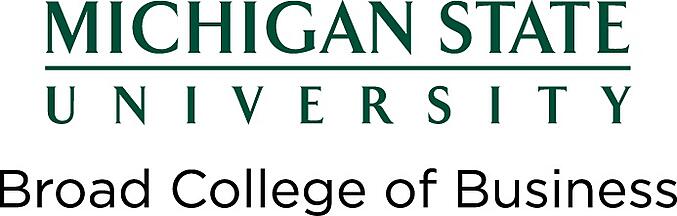 Digital Track Declaration FormName:	 	____________________________APID#:	____________________________Classes taken:Home or forwarding address:Please submit the form by April 15th (Spring graduation) or December 1st (Fall Graduation) to Ms. Emily Rodriguez, rodrigue@broad.msu.edu.Class takenSectionSemesterProfessorGrade